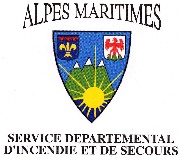 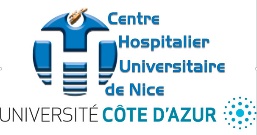 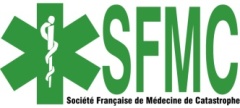 SESSION DU 3 octobre 2020       	
                                             INSCRIPTION				EPI NRBC - COVID-19 
Faculté de Médecine de Nice28 Avenue de Valombrose, 06107 Nice

Inscriptions DPC Data-Dock et formation professionnelle * : bien renseigner les parties marquées* . Tarifs de l’inscription (qui inclut la collation et la pochette des abstracts) :Non-membre SFMC, 		………………………………………………………………………………  	95 €  	|……………..|€Membre SFMC, Association SAMU 06, étudiants	…………………………………	65 €  	|……………..| €Inscription formation professionnelle (DPC, DataDock, FPC) ………..       +	20 € 	|……………..| €Inscription ou payement par un tiers  ……………………………………………………..…      + 	20 € 	|……………..| €Inscription après le 15 septembre 2020    …………………………………………..……      + 	20 €    	|……………..|Total à régler..…………………………….…………………………………………………………………….…….		|……………..| €Membres personnes morales, membres affiliés, nous contacter.Je règle par :   chèque    virement bancaire   mandat administratifDate 										SignatureA retourner (franchise postale en France) à :	
	Session référencée  Data-dock , demande  de référencement DPC en cours (bien renseigner les rubriques notées* du bulletin d’inscription). Enregistrée Formation Professionnelle n° 1175 51578 75 (contrat sur demande).Acheminement aérien : tarif préférentiel valable du 23.01.2020  au 07.02.2020 sur le site Air France. Mentionner le code 34942AF http://globalmeetings.airfranceklm.com/Search/promoDefault.aspx?vendor=AFR&promocode=36239AF&currentculture=fr-FR  SESSION DU 3 octobre 2020EPI NRBC - COVID-19Faculté de Médecine de Nice28 Avenue de Valombrose, 06107 NiceINSCRIPTION AUX ATELIERS PRATIQUESNom						Prénom
Profession :La participation aux ateliers est gratuite, optionnelle, facultative.Mais l’inscription obligatoire.Chacun des quatre ateliers dure 45 minutes.Vous pouvez choisir deux ateliers au maximum.Indiquer votre choix par ordre de préférence : 1, 2.Une tenue vestimentaire adaptée est à prévoir.
La répartition des participants sera affichée à l’arrivée, le 3 au matin.Il sera tenu compte du souhait exprimé dans la mesure du possible.Un nombre limité de place est disponible, l’ordre chronologique d’inscription sera respecté.
On est prié de ne pas s’inscrire sans intention de participer effectivement.Atelier 1 						Choisi en n°Dispensation en ambiance chimiqueLe fonctionnement du PRV déployé lors d’un accident chimique avec les zones classiques peut nécessiter d’y dispenser des médicaments, antidotes particulièrement. Comment y organiser une dispensation sécurisée ? Atelier 2 						Choisi en n°Habillage-déshabillage d’une tenue de protection biologique,Vêtir et ôter une tenue de protection biologique nécessitent une bonne connaissance des éléments qui la constituent et de la manœuvre, en solo ou à deux personnels.Atelier 3						Choisi en n°Intubation sous vidéo d’un patient contagieux sous EPI Bio L’intubation sous vidéo-laryngoscope, glottiscope ou dispositif pédiatrique est un geste invasif qui peut s’imposer. Elle expose l’opérateur à la contamination par contact, gouttelettes et aérosols. Comment se protéger, quel EPI porter et quelles modalités sont à privilégier ?Atelier 4						Choisi en n°
Protection bio d’un vecteur routier
Divers types de vecteurs d’évacuation par la route, Ambulance, VSAV, SMUR… ont été équipés de dispositifs de protection biologique pendant la crise. Ils sont présentés. Venez en parler et discuter avec leurs concepteurs.Nom* :	Nom* :	Prénom* :Titre, grade, Fonction* : Titre, grade, Fonction* : Date de naissance* :Adresse :Adresse :Adresse :Organisme d’emploi, adresse professionnelle* :Organisme d’emploi, adresse professionnelle* :Organisme d’emploi, adresse professionnelle* :Adresse courriel, très lisible* :Adresse courriel, très lisible* :Adresse courriel, très lisible* :Téléphone :N° ADELI ou RPPS* :
 N° ADELI ou RPPS* :
 Membre SFMC:         non       oui    => préciser votre n° de membre :  
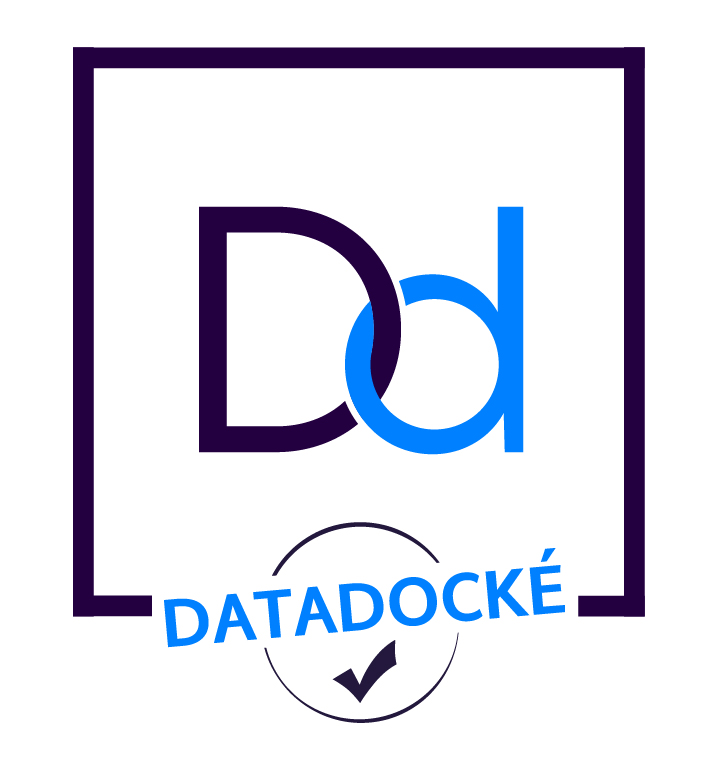 Je m’inscris au titre du DPC :   OUI          NONMembre SFMC:         non       oui    => préciser votre n° de membre :  
Je m’inscris au titre du DPC :   OUI          NONMembre SFMC:         non       oui    => préciser votre n° de membre :  
Je m’inscris au titre du DPC :   OUI          NON               SFMC Secrétariat des Colloques  	        	  
      Libre réponse 71646  - 93509 Pantin CedexContacts et renseignements : colloques@sfmc.eu       Tél. : 06 46 75 04 89Contacts et renseignements : colloques@sfmc.eu 